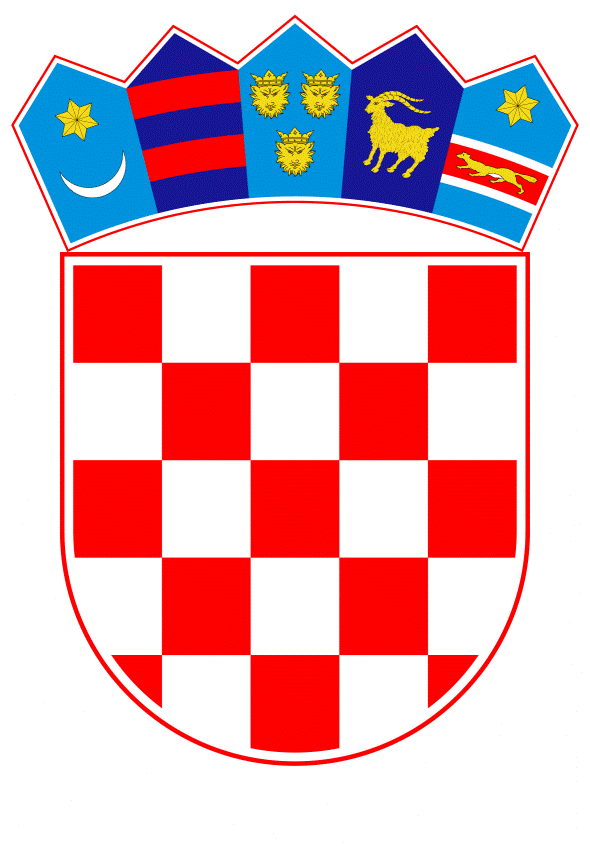 VLADA REPUBLIKE HRVATSKE		Zagreb, 19. ožujak 2020.________________________________________________________________________________________________________________________________________________________________________________________________________________________________PRIJEDLOGNa temelju članka 31. stavka 2. Zakona o Vladi Republike Hrvatske (Narodne novine, br. 150/11, 119/14, 93/16 i 116/18) i članka 9. stavka 1. Zakona o poticanju razvoja malog gospodarstva (Narodne novine, br. 29/02, 63/07, 53/12, 56/13 i 121/16), Vlada Republike Hrvatske je na sjednici održanoj __________ godine donijela O D L U K Uo usvajanju Izmjena Programa „ESIF mikro i mali zajmovi“ i „ESIF jamstva“Hrvatske agencije za malo gospodarstvo, inovacije i investicijeI.Usvajaju se Izmjene programa Hrvatske agencije za malo gospodarstvo, inovacije i investicije i to: 1. Izmjena Programa „ESIF mikro i mali zajmovi“ (Narodne novine, br. 62/16) i2. Izmjena Programa „ESIF jamstva“ (Narodne novine, br. 62/16).Izmjene Programa iz stavka 1. ove točke sastavni su dio ove Odluke.II.Ovlašćuje se i zadužuje Upravni odbor Hrvatske agencije za malo gospodarstvo, inovacije i investicije da u okviru ciljeva i uvjeta utvrđenih Programima iz točke I. ove Odluke samostalno donosi odluke o usvajanju proizvoda (financijskih instrumenata) te druge odluke koje su nužne za provedbu usvojenih proizvoda (financijskih instrumenata). III.Zahtjevi prema Programima iz točke I. ove Odluke zaprimljeni do dana usvajanja Izmjena programa, obradit će se po uvjetima iz Programa koji su bili na snazi na dan njihova zaprimanja.IV.Ova Odluka stupa na snagu danom donošenja, a objavit će se u „Narodnim novinama“.KLASA:		URBROJ:		Zagreb, PREDSJEDNIKmr. sc. Andrej Plenković1. Izmjena Programa "ESIF mikro i mali zajmovi"U Programu „ESIF mikro i mali zajmovi“, točka 2. mijenja se i glasi:Točka 3. mijenja se i glasi:„Ovaj Program stupa na snagu danom donošenja i važi do iskorištenja sredstava, a najkasnije do 31. prosinca 2023. godine.“.2. Izmjena Programa "ESIF jamstva"U Programu "ESIF jamstva" (Narodne novine, br. 62/16) točka 3. mijenja se i glasi:„Ovaj Program stupa na snagu danom donošenja i važi  do iskorištenja sredstava, a najkasnije do 31. prosinca 2023. godine.“.OBRAZLOŽENJESukladno Zaključku naziv Vlade Republike Hrvatske od 17. ožujka 2020. godine (KLASA:  022-03/20-07/82 URBROJ:50301-25/16-20-2 od 17. ožujka 2020.) kojim se nadležna tijela zadužuju za provedbu svih aktivnosti za primjenu mjera za pomoć gospodarstvu predlažu se Izmjene Programa "ESIF mikro i mali zajmovi" i "ESIF jamstva" kao mjere za pomoć gospodarstvu Republike Hrvatske uslijed epidemije koronavirusa koje će biti implementirane u najkraćem mogućem roku.Temeljem članka 9. stavka 1. Zakona o poticanju razvoja malog gospodarstva (Narodne novine, br. 29/02, 63/07, 53/12, 56/13 i 121/16) Vlada Republike Hrvatske, na prijedlog Ministarstva gospodarstva, poduzetništva i obrta, utvrđuje kriterije i uvjete za davanje jamstava za kredite.Predlagatelj:Ministarstvo gospodarstva, poduzetništva i obrta Predmet:Prijedlog odluke o  o usvajanju Izmjena Programa „ESIF mikro i mali zajmovi“ i „ESIF jamstva“ Hrvatske agencije za malo gospodarstvo, inovacije i investicijeZnačajka/Proizvod (financijski instrument)ESIF mikro zajamESIF mali zajamCiljana skupinaMikro i mali subjekti malog gospodarstva (uključujući novoosnovane poslovne subjekte)Mikro, mali i srednji subjekti malog gospodarstva (uključujući novoosnovane poslovne subjekte)Iznos zajmaOd 1.000 EUR do 25.000 EUROd 25.000,01 EUR do 50.000 EURMinimalni rok otplate12 mjeseci12 mjeseciMaksimalni rok otplate5 godina10 godinaMaksimalni rok otplate za obrtna sredstva3 godine–Kamatna stopa0,1 – 0,5%0,1 – 0,5%Kamatna stopa za obrtna sredstva0,5 – 1,0%–Naknada za obradu zahtjeva0%0%PočekDo 1 godineDo 1 godineInstrumenti osiguranjaZadužnice, ostali instrumenti osiguranja prema razini rizikaZadužnice, ostali instrumenti osiguranja prema razini rizika